SURAT TUGASNomor : 003/UN29.21.1/KP/2017Dasar	     	    : Keputusan Rektor Universitas Halu Oleo Nomor: 708/UN29/SK/PP/2017   Dari 		             : Ketua Panitia Kuliah Kerja Nyata Semester Ganjil T.A 2016/2017Menugaskan Kepada  : Namanya tercantum dalam lampiran surat tugas iniIsi     	:  1. Yang bersangkutan ditugaskan sebagai Dosen Pembimbing Lapangan (DPL) Pengantar Mahasiswa KKN Semester Ganjil T.A 2016/2017 (Periode Mei - Juni 2017) di Kota Kendari, 	    2.  Biaya yang berhubungan dengan pelaksanaan tugas ini dibebankan pada DIPA  BLU Universitas Halu Oleo Tahun 2017,	   3.  Surat Tugas ini berlaku mulai tanggal 22 Mei – 23 Mei 2017.Demikian Surat Tugas ini diberikan untuk dilaksanakan dengan penuh rasa tanggungjawab.KENDARI, 19 MEI 2017KETUA PANITIA,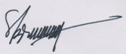 SYAHBUDIN, S.H., M.HumNIP.19710522 200312 1 001Lampiran Surat TugasNomor		:   003/UN29.21.1/KP/2017Tanggal	:  19 Mei 2017Tentang:Tim Dosen Pembimbing Lapangan (DPL) Pengantar Mahasiswa KKN Semester  Ganjil T.A 2016/2017 Periode Mei – Juni 2017 Universitas Halu OleoKENDARI, 19 MEI 2017KETUA PANITIA,SYAHBUDIN, S.H., M.HumNIP.19710522 200312 1 001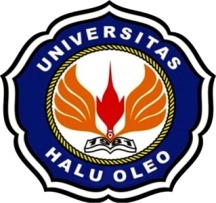 KEMENTERIAN RISET, TEKNOLOGI DAN PENDIDIKAN TINGGIUNIVERSITAS HALU OLEOLEMBAGA PENGEMBANGAN DAN PENJAMINAN MUTU PENDIDIKAN (LPPMP)Alamat : Kampus Hijau Bumi Tridharma Anduonohu  Jl. H.E.A. Mokodompit, Ged. Rektorat Lt. 2 UHOTelp. (0401) 3194163, Fax (0401) 3190006 Kendari 93232, Website: uho.ac.idKOTA KENDARIKOTA KENDARIKOTA KENDARIKOTA KENDARINoN  a  m  a FakultasLokasi1Dr. H. Arifuddin Mas'ud, SE., M.Si., AK., CA FEBKec. Mandonga (Kel. Mandonga,  Kel. Korumba  Kel. Labibia)2Dr. Kamaluddin, M.PdFKIP Kec. Mandonga( Kel. Wawombalata,  Kel. Alolama,  Kel. Anggilowu)3Ir. Hermanto, M.PFTIPKec. Kendari ( Kel. Kandai,  Kel. Jati Mekar,  Kel. Gunung Jati)4La Ode Amaludin, S.Pd., M.PdFKIPKec. Kendari ( Kel. Kampung Salo,  Kel. Mangga Dua,  Kel. Kendari Caddi)5Drs. Ramli, M.SiFKIPKec. Kendari ( Kel. Kassilampe,  Kel. Mata,  Kel. Purirano)6La Ode Arsad Sani, S.Pt., M.ScFPtKec. Kendari Barat ( Kel. Kemaraya,  Kel. Lahundape,  Kel. Watu-Watu)7Dr. Hafiluddin Samparadja, M.SiFKIPKec. Kendari Barat ( Kel. Tipulu,  Kel. Punggaloba,  Kel. Benu-Benua)8Drs. Muhamad Rusli, M.KesFKIPKec. Kendari Barat ( Kel. Sodoha,  Kel. Dapu-Dapura,  Kel. Sanua)9L.M. Elwan, S.Sos., MPAFIAKec. Poasia ( Kel. Anduonohu,  Kel. Rahandouna,  Kel. Anggoeya,  Kel. Matabubu)10La Ode Midi, S.P., M.PFHILKec. Baruga ( Kel. Watubangga,  Kel. Baruga,  Kel. Lepo-Lepo,  Kel. Wundudopi)11Dra. Hj. Arvyati, M.SiFKIPKec. Abeli ( Kel. Pudai,  Kel. Lapulu,  Kel. Abeli,  Kel. Benua Nirae)12Muh. Alim Marhadi, S.Pd., M.PdFKIPKec. Abeli ( Kel. Tobimeita,  Kel. Anggolomelai,  Kel. Talia,  Kel. Poasia)13Drs. La Masi, M.PdFKIPKec. Abeli ( Kel. Nambo,  Kel. Sambuli,  Kel. Tandongeu,  Kel. Bungkutoko,  Kel. Petoaha)14Dr. Ramly, M.PdFKIPKec. Puuwatu ( Kel. Puwatu,  Kel. Watulondo,  Kel. Punggaloka)15Ahmad, SE., M.SiFEBKec. Puuwatu ( Kel. Tobuha,  Kel. Lalodati,  Kel. Abeli Dalam)16Aswani, S.Si., M.ScFMIPAKec. Wua-Wua ( Kel. Bonggoeya,  Kel. Wua-Wua,  Kel. Mataiwoi,  Kel. Anawai)17Dr. La Ino, S.Pd, M.HumFIBKec. Kadia ( Kel. Kadia,  Kel. Bende,  Kel. Pondambea,  Kel. Wawowanggu,  Kel. Anaiwoi)18Lade Sirjon, S.H., LL.MFHKec. Kambu ( Kel. Lalolara,  Kel. Pedaleu,  Kel. Kambu,  Kel. Mokoau)